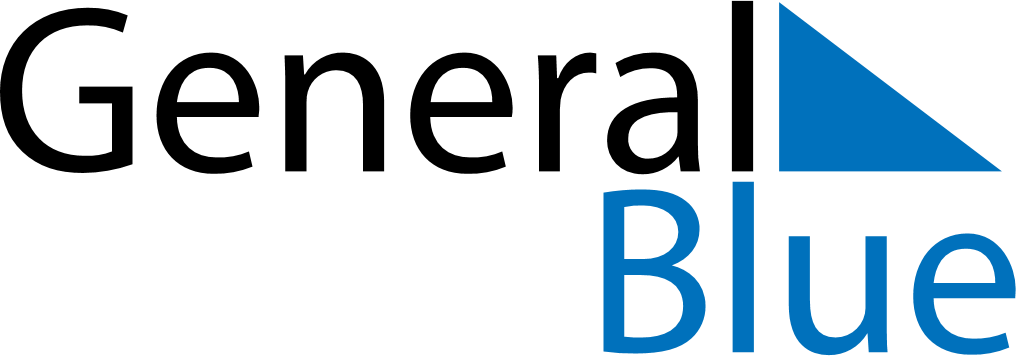 October 2027October 2027October 2027ZambiaZambiaSUNMONTUEWEDTHUFRISAT123456789101112131415161718192021222324252627282930Independence DayIndependence Day (substitute day)31